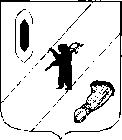 АДМИНИСТРАЦИЯ  ГАВРИЛОВ-ЯМСКОГОМУНИЦИПАЛЬНОГО  РАЙОНАПОСТАНОВЛЕНИЕ16.08.2021   № 681О внесении изменений в постановлениеАдминистрации Гаврилов-Ямскогомуниципального районаот 31.05.2018  № 656В соответствии с постановлением Правительства Российской Федерации от 18.09.2020 № 1492 «Об общих требованиях к нормативным правовым актам, муниципальным правовым актам, регулирующим предоставление субсидий, в том числе грантов в форме субсидий, юридическим лицам, индивидуальным предпринимателям, а также физическим лицам – производителям товаров, работ, услуг, и о признании утратившими силу некоторых актов Правительства Российской Федерации и отдельных положений некоторых актов Правительства Российской Федерации», руководствуясь статьей 26 Устава Гаврилов-Ямского муниципального района Ярославской области,АДМИНИСТРАЦИЯ МУНИЦИПАЛЬНОГО РАЙОНА ПОСТАНОВЛЯЕТ:1. Внести в постановление Администрации Гаврилов-Ямского муниципального района от 31.05.2018 № 656 «Об утверждении Порядка предоставления юридическим лицам (за исключением государственных (муниципальных) учреждений) и индивидуальным предпринимателям, осуществляющим пассажирские перевозки автомобильным транспортом общего пользования на территории Гаврилов-Ямского муниципального района, субсидии в целях возмещения части затрат на выполнение работ, связанных с осуществлением регулярных перевозок по регулируемым тарифам по муниципальным маршрутам» следующее изменение,  пункт 1 дополнить подпунктом 1.5 следующего содержания «1.5. Информация о субсидиях размещается на едином портале бюджетной системы Российской Федерации в информационно-телекоммуникационной сети «Интернет» в разделе «Бюджет» при формировании проекта решения Собрания представителей Гаврилов-Ямского муниципального района о бюджете Гаврилов – Ямского муниципального района, проекта решения о внесении изменений в бюджет Гаврилов-Ямского муниципального района в течение 5 дней после принятия соответствующего решения.».2. Контроль за исполнением постановления возложить на заместителя Главы Администрации Гаврилов-Ямского муниципального района Таганова В.Н.3. Постановление опубликовать в районной массовой газете «Гаврилов-Ямский вестник» и разместить на официальном сайте Администрации Гаврилов-Ямского муниципального района в сети Интернет.4.  Постановление вступает в силу с момента официального опубликования. Глава Администрациимуниципального района						        А.А. Комаров